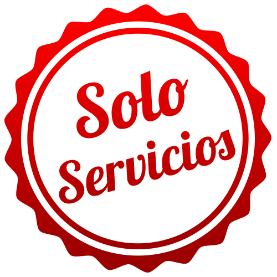 CIRCUITO DE PLATA CON NUEVA YORKSOLO SERVICIOS09 DÍAS / 08 NOCHESNEW YORK/ PHILADELPHIA / WASHINGTON / NIAGARA FALLS / BOSTON / NEWPORT / NEW YORKPrograma incluye:Traslado Aeropuerto / Hotel / Aeropuerto en servicio regular 08 noches de alojamiento.Visitas a los sitios mencionados en el Programa.Guía de habla hispana durante las visitas.PRECIO POR PERSONA EN DOLARES AMERICANOS:NOTAS IMPORTANTES:Referente al paquete:Para viajar según vigencia de cada hotel (Ver Cuadro).Tarifas sujetas a cambios sin previo aviso.Tarifas de Niño aplican hasta los 16 años, solo compartiendo habitación con ambos padres.Habitación Estándar. Servicios en Regular.Traslados NO aplica para vuelos nocturnos, estos tendrán suplemento. Consultar. Las cancelaciones están sujetas a la no devolución total de la reserva. Consultar.No Show: Si el pasajero no se presenta en el Hotel, se aplicará penalidad total.Blackouts: ConsultarSujeto a variación sin previo aviso y disponibilidad al momento de reservarEs necesario, siempre, verificar el peso de la maleta permitido por la línea aérea y en caso de tener alguna conexión también tomar previsiones.No incluye: Propinas, tours opcionales, Visa (Usa y Canadá), vuelos Domésticos, ni Internacionales, cualquier extra, servicio o comida que no esté mencionado en el itinerario.El orden de las visitas sujetas a cambiar, manteniendo el contenido de las visitas sin cambio.Precios sujetos a disponibilidad y sujeto a variación hasta concretar la reserva en firme. Programa hasta agotar stock. Cupos Limitados.En caso de que se incremente costos de entradas a los monumentos, Domireps se reserva el derecho de aplicar los suplementos correspondientes sobre los precios cotizados.El barco Maid of The Mist opera entre Mayo y Octubre, los otros meses se reemplaza por la cueva de los Vientos en la Isla de la Cabra (lado americano).Los pasajeros SIN VISA para entra a Canadá, deberán permanecer en el lado americano.NO incluye desayuno en el hotel The Manhattan Times Square Hotel.Salidas de Semana Santa Abril 02 y 05.Cualquier pasajero que este viajando a Washington DC, deberá tener a la mano el pasaporte vigente para ingresar al Cementerio Nacional de Arlington.Traslados son para JFK/LGA entre horas 06:01 a 21: 59. Traslados entre las horas 22:00 a 06:00 aumentar $18 por persona, por cada vía.Traslados para EWR (incluye las dos vías) aumentar: en DBL y/o TWN $25.00 p/pax, en TPL $15.00 p/pax, en SGL $30.00, y en CHD $12.00 cada uno.Habitación Doble (01 Cama) y Habitación Twin (02 Camas).02 adultos + 01 niño deberá ser cotizada en base a la acomodación TWIN.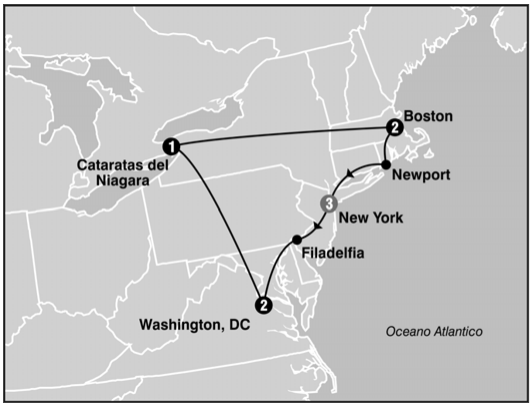 ITINERARIODÍA 01 JUE 	NEW YORKRecepción en el aeropuerto JFK o LGA y traslado al hotel. Resto del día libre.DÍA 02 VIE 	NEW YORK / PHILADELPHIA / WASHINGTONSalida hacia Philadelphia, pasando por los estados de New Jersey, Pennsylvania, Delaware y Maryland. Visita a Philadelphia, cuna de la Independencia Americana. Tour panorámico de la Campana de la Libertad el Salón de la Independencia (Sin Ingreso), lugar donde se redactaron los más importantes documentos de la historia Norteamericana. También se visitará otros lugares de gran interés turístico. Tiempo para almorzar (No incluido). Posteriormente salida hacia Washington DC.DÍA 03 SAB 	WASHINGTONDesayuno americano. Recorrido panorámico con breves paradas para fotografías, pasando por la Casa Blanca, El Capitolio, los Monumentos de Washington, Lincoln y Jefferson, Corea y Vietnam Memorial, La Corte Suprema, y el complejo de Museos del Instituto Smithsoniano. Visita al Cementerio de Arlington, la tumba de los Hermanos Kennedy y del Soldado Desconocido. Tarde libre.DÍA 04 DOM 	WASHINGTON / NIAGARADesayuno americano. Salida hacia las Cataratas del Niagara, atravesando la pintoresca región de PENNSYLVANIA DUTCH. Breves paradas para descanso. Posteriormente salida hacia Niagara Falls. Breves paradas para descanso. Una vez llegamos resto del día libre. Los pasajeros pasaron por su cuenta a las Cataratas del lado Canadiense recibiendo previa información del guía de lo que pueden hacer allí.DÍA 05 LUN 	NIAGARA FALLS / BOSTONDesayuno americano. Todos los pasajeros estarán en el lado Americano para visitar: los rápidos del Niagara, el carro Aéreo-Español que se aprecia desde el Whirlpool State Park, pasaremos por la Hidroeléctrica Robert Moses, continuando hacia el lago Ontario, desde donde se puede observar la silueta de la ciudad de Toronto. Luego regresamos de nuevo hacia las cataratas para verlas más cerca, tanto la Americana como la Canadiense (La Herradura), abordando el famoso barco *Maid of the Mist. A las 12 del medio día aproximadamente, se continúa rumbo a Boston atravesando la bella región de los FINGER LAKES, en el Estado de New York y Massachusetts. Breves paradas para descanso. Llegada a la ciudad de Boston. *Sujeto a operación entre Mayo y Octubre.DÍA 06 MAR 	BOSTON Desayuno americano. Tour panorámico de Boston, visitando la Universidad de Harvard, la Iglesia Trinity Church, Beacon Hill, el Instituto Tecnológico de Massachussets (M.I.T.), Quincy Market y El Parque Common.DÍA 07 MIE 	BOSTON / NEWPORT / NEW YORKDesayuno americano. Salida hacia el bello Puerto de Newport, donde se pasará por las hermosas mansiones de los Millonarios del siglo pasado como Los Vanderbilts. Posteriormente salida hacia New York.DÍA 08 JUE 	NEW YORKEn la mañana se presta el tour de Alto y Bajo Manhattan, Recorrido por la avenida de las Américas, el Parque Central, Monumento de Cristóbal Colon, Lincoln Center el edificio Dakota, la Catedral San Juan el Divino, el Barrio Harlem, la 5ta Avenida con sus famosos museos (el Metropolitan y el Guggenheim), la casa donde vivió Jacqueline Kennedy, igual que renombradas casas comerciales como Bergdorf Goodman, Tiffany, Gucci, Trump Tower, Saks 5th Ave., y además la catedral San Patricio y Rockefeller Center. A continuación, la Biblioteca de Nueva York, el Empire State Building, el Flatiron Building (la plancha), el barrio Chelsea y el Barrio de los existencialistas Greenwich Village, Soho, La Pequeña Italia, el Barrio Chino, Centre Cívico, la Zona Cero (donde se encontraban las Torres Gemelas), Wall Street, y donde finalizaremos el tour en el Battery Park; donde ustedes podrán observar la Estatua de la Libertad. Resto del día libre.DÍA 09 VIE 	NEW YORKA la hora indicada traslado al aeropuerto JFK o LGA. CHECK OUT del hotel deberá ser antes de las 12:00PM.FIN DE LOS SERVICIOS.GENERALES:Tarifas NO son válidas para: Semana Santa, Fiestas Patrias, Navidad, Año Nuevo, grupos, fines de semana largos, días festivos en Perú y en destino, ferias, congresos y Blackouts.Tarifas solo aplican para peruanos y residentes en el Perú. Caso contrario, se podrá negar el embarque o cobrar al pasajero un nuevo boleto en la clase disponible.Servicios en Regular. No reembolsable, no endosable, ni transferible. No se permite cambios. Precios sujetos a variación sin previo aviso, tarifas pueden caducar en cualquier momento, inclusive en este instante por regulaciones del operador o línea aérea. Sujetas a modificación y disponibilidad al momento de efectuar la reserva. Consultar antes de solicitar reserva.Los traslados aplican para vuelos diurnos, no aplica para vuelos fuera del horario establecido (nocturno), para ello deberán aplicar tarifa especial o privado. Consultar.Pasajeros que no se presenten en el horario marcado para sus Traslados y/o Tours, el operador entenderá que han desistido del mismo. No habrá reintegro alguno, ni reclamos posteriores.Todas las cortesías son No reembolsables en caso no se brinden y están sujetas a variación.El Hotel se reserva el derecho de asignar la ubicación y acomodación de las habitaciones según la disponibilidad del Hotel en el Check In. Toda solicitud especifica estará sujeta a disponibilidad y no se podrá garantizar. Habitaciones triples o cuádruples solo cuentan con dos camas.Tarifas válidas para pasajeros de turismo, no validad para grupos, incentivos, ni corporativos.El pasajero se hace responsable de portar los documentos solicitados para realizar viaje (vouchers, boletos, entre otros) emitidos y entregados por el operador. Es indispensable contar con el pasaporte vigente con un mínimo de 6 meses posterior a la fecha de retorno. Domireps no se hace responsable por las acciones de seguridad y control de aeropuerto, por lo que se solicita presentar y contar con la documentación necesaria al momento del embarque y salida del aeropuerto. Visas, permisos notariales, entre otra documentación solicitada en migraciones para la realización de su viaje, son responsabilidad de los pasajeros. Todos los niños o jóvenes menores de 18 años deberán presentar documento de identificación mismo que estén con ambos padres. Caso estén viajando solamente con uno de los padres la autorización deberá ser con permiso notarial juramentado.Impuestos & Tasas Gubernamentales deberán ser pagados en destino por el pasajero.Domireps no se hace responsable por los tours o servicios adquiridos a través de un tercero inherente a nuestra empresa, tampoco haciéndose responsable en caso de desastres naturales, paros u otro suceso ajeno a los correspondientes del servicio adquirido. El usuario no puede atribuirle responsabilidad por causas que estén fuera de su alcance. En tal sentido, no resulta responsable del perjuicio o retraso por circunstancia ajenas a su control (sean causas fortuitas, fuerza mayor, pérdida, accidentes o desastres naturales, además de la imprudencia o responsabilidad del propio pasajero). Tipo de cambio s/.3.50 soles.Tarifas, queues e impuestos aéreos sujetos a variación y regulación de la propia línea aérea hasta la emisión de los boletos. Precios y taxes actualizados al día 03 de Marzo del 2020.FECHA DE SALIDASMONSimpleDobleTwinTripleChldFECHA DE SALIDASMONSimpleDobleTwinTripleChldJUN.25 / DIC.27USD2949183519151575795ABR.02, 05, 16, 23 / JUL.02 / DIC.17USD3069188519651610795JUL.09, 16, 23, 30 / AGO.06, 13, 20USD3089190519851619795MAY.07, 28 / JUN.04, 11, 18 / AGO.27USD3299201020901689795MAY.21 / SEP.10 / OCT.01, 08 / NOV.05USD3389204021201715795SEP.03USD3479209921801745795SEP.17USD3599214522251785795PUNTOS DE PARTIDASPUNTOS DE PARTIDASThe Westin New York Grand Central @ 06:30 hrsThe Manhattan at Times Square @ 07:00 hrs.The New Yorker @ 07:30 hrs.CIUDADHOTELNEW YORKThe Manhattan At Times Square / The New YorkerWASHINGTONMelrose Georgetown HotelNIAGARA FALLSSheraton At The Falls / Wyndham Garden at Niagara FallsBOSTONMarriott Quincy